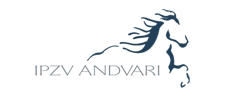 Protokoll der 63. Gesamtvorstandssitzung IPZV Andvari am 01.11.2023 von 17:00 – 18:30 UhrProtokoll der 63. Gesamtvorstandssitzung IPZV Andvari am 01.11.2023 von 17:00 – 18:30 UhrProtokoll der 63. Gesamtvorstandssitzung IPZV Andvari am 01.11.2023 von 17:00 – 18:30 UhrTeilnehmer:Teilnehmer:Teilnehmer:Paulina Drechsel, Janna Schumacher, Vera Hartung, Victoria Müller-Hausser, Heidi Eichner, Doro Drechsel, Diana Zwingmann, Sanna VollPaulina Drechsel, Janna Schumacher, Vera Hartung, Victoria Müller-Hausser, Heidi Eichner, Doro Drechsel, Diana Zwingmann, Sanna VollPaulina Drechsel, Janna Schumacher, Vera Hartung, Victoria Müller-Hausser, Heidi Eichner, Doro Drechsel, Diana Zwingmann, Sanna VollProtokoll:Protokoll:Protokoll:Anna EichnerAnna EichnerAnna EichnerPaulina Drechsel begrüßt die Teilnehmer. Sie stellt die ordnungsgemäße Ladung zur Sitzung sowie Beschlussfähigkeit fest.Paulina Drechsel begrüßt die Teilnehmer. Sie stellt die ordnungsgemäße Ladung zur Sitzung sowie Beschlussfähigkeit fest.Paulina Drechsel begrüßt die Teilnehmer. Sie stellt die ordnungsgemäße Ladung zur Sitzung sowie Beschlussfähigkeit fest.TOP 1Protokoll der letzten VorstandsitzungProtokoll der letzten VorstandsitzungTOP 2Bericht Ausschusssitzung BayernBericht Ausschusssitzung BayernTOP 3Kommunikation von VeranstaltungenKommunikation von VeranstaltungenTOP 4Weihnachtsfeier/NeujahrsrittWeihnachtsfeier/NeujahrsrittTOP 5Jahreshauptversammlung 2024Jahreshauptversammlung 2024TOP 6Jahresplanung 2024Jahresplanung 2024TOP 7Beitragserhöhung 2024Beitragserhöhung 2024TOP 8ZOOMZOOMTOP 1Protokoll der letzten VorstandssitzungProtokoll der letzten VorstandssitzungBeitritt im Bayerischen Landes-Sportverband Anmeldung durch Vera zum 01.01.2024. Sie benötigt noch den „Nachweis über die Gemeinnützigkeit“ des Vereins.TOP 2Bericht Ausschusssitzung BayernDie Sitzung fand dieses Mal in Anzing statt, da es sehr viele Teilnehmer aus Südbayern gibt. Paulina berichtet, dass es eine seht kleine Runde war hier aber sehr offen gesprochen wurde.Jugend:Bayernkids: hier soll das Konzept angepasst werden, die Kinder wünschen sich für 2024 wieder ein ZeltlagerBayernkader: auch hier soll es ein neues Konzept ab 2024 geben. Es wird Diskutiert ob es neue Trainer für den Bayernkader geben soll.B22: Es werden immer noch Reiter gesuchtSport: Turniere in 2024: BIM in Hammersdorf,Ende Juli HohenlindenQualitage: bitte mit drei fremden Richtern, ab 2024 Ausrüstungskontrolle auch in T7, V5. Sollte es hier Finanzielle Probleme geben würde der Verband unterstützenRichtzeiten sollen angepasst werden.Herpesimpfung wird noch ein Jahr ausgesetzt.Diskussion wegen FN: Tierarzt soll auf dem Turnier anwesend seinVereinswertung BIM: diese soll 2024 angepasst werden, hier könnte man sich vor der BIM in Hammersdorf zusammensetzen um an der Wertung teilzunehmen.Zucht: 
Fohlenreise wird die Züchter ab 2024 kostenpflichtig, Vereine sollen sich auch beteiligen, wahrscheinlich erst ab 2026.Künftige Bayern Ressortausschusssitzungen: Zucht, Sport, Freizeit, Jugend - wahrscheinlich Januar 2024Freizeit: Breitensportveranstaltung: 100/150€ werden bezuschusst. Bis 31.12.2023 anmelden Isi-Akademie: Online Veranstaltungen im Winter am AbendBayerncup: wird vom Landesverband wahrscheinlich am Oedhof ausgetragen. Ohne den QualitagMitgliederversammlung IPZV Dachverband: 20.04.24 (Kassel)Mitgliederversammlung IPZV Bayern: 03.03.24 (Greding/Ingolstadt)Ausschusssitzung Bayern: 05.10.24TOP 3Kommunikation von VeranstaltungenAnna merkt an das es sehr schwierig ist die Mitglieder nur via Mail oder Social Media zu erreichen und schlägt eine Whats App Gruppe vor.Es soll eine Whats App Gruppe ergänzend zur bisherigen Kommunikation geben. Diese soll auch speziell dazu dienen kurzfristige Themen schneller an die Mitglieder heranzutragen. Den Mitgliedern wird ein QR Code für den Beitritt in die Gruppe zu geschickt mit dem Hinweis, dass der Beitritt freiwillig ist, die aktuelle Kommunikation beibehalten wird und das in der Gruppe zu den Textnachrichten auch Bilder verschickt werden.TOP 4Weihnachtsfeier/NeujahrsrittEs wird beschlossen, dass es dieses Jahr wieder eine Weihnachtsfeier geben soll. Diese findet am 03.12.2023 ab 16:00 Uhr am Islandpferdehof Etzenberg statt.Es soll Glühwein, Punsch und Gulaschsuppe geben. Das Geschirr kann vom Stüberl oder vom Dorf benutzt werden.Deko, Musik und kleine Giveaways besorgen Sanna und Anna.Doro kümmert sich ums Aufräumen im Stüberl.Evtl. soll es eine kleine Feuerschale geben. AnnaTOP 5Jahreshauptversammlung 2024Termin 17.03.2024 10:00 Uhr Vorstandssitzung und ab 11:00 Uhr wird zur Sitzung incl. Brunch eingeladen.Die Mitglieder können sich am Essen beteiligen und etwas mitbringen. Es stehen folgende Ämter zur Wahl:1ter VorsitzenderSportwartZuchtwartFreizeitwartKassenprüferDie bisherigen Kassenprüfer stellen sich nicht mehr zur Wahl. Vera organisiert hier kleine Geschenke.Paulina bittet sich Gedanken bzgl. Ehrungen zu machen.TOP 6Jahresplanung 2024Im Herbst soll der Bildersuchritt stattfinden.Es soll wieder einen halb Tages-Kurs für Jugendliche geben.Es soll einen Tageskurs mit Prüfungsreiten und Proberichten geben.HeidiJannaDoroTOP 7Beitragserhöhung 2024Die Beiträge sollen 2024 nicht erhöht werden. TOP 8ZoomDie Lizenz soll bestehen bleiben.